Critical Directory BrowsingAffected URL :- https://ghostscript.com/doc/openjpeg/src/lib/openjp2/https://ghostscript.com/doc/By doing some enumeration from the directory I got the source code of the various applications which are written in c language.POC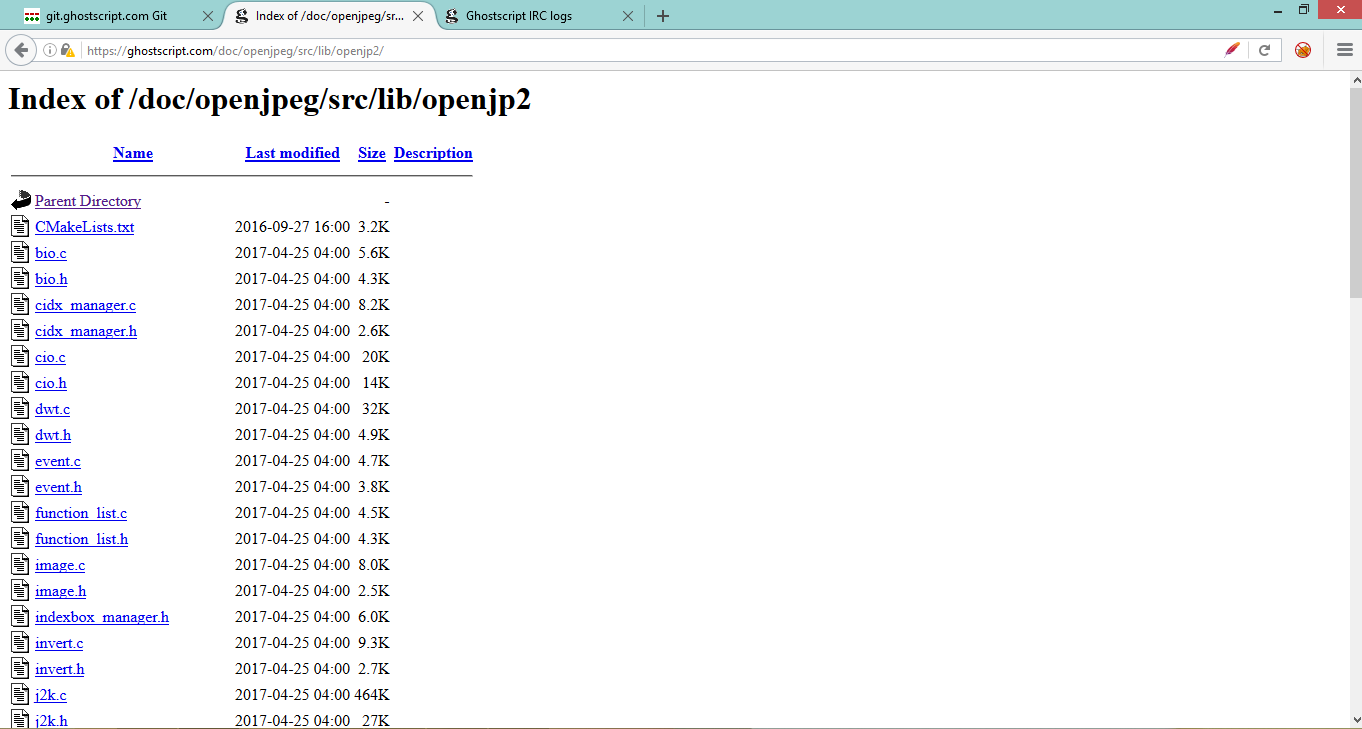 Also I am able to read the conversation of the users via access the IRC logs.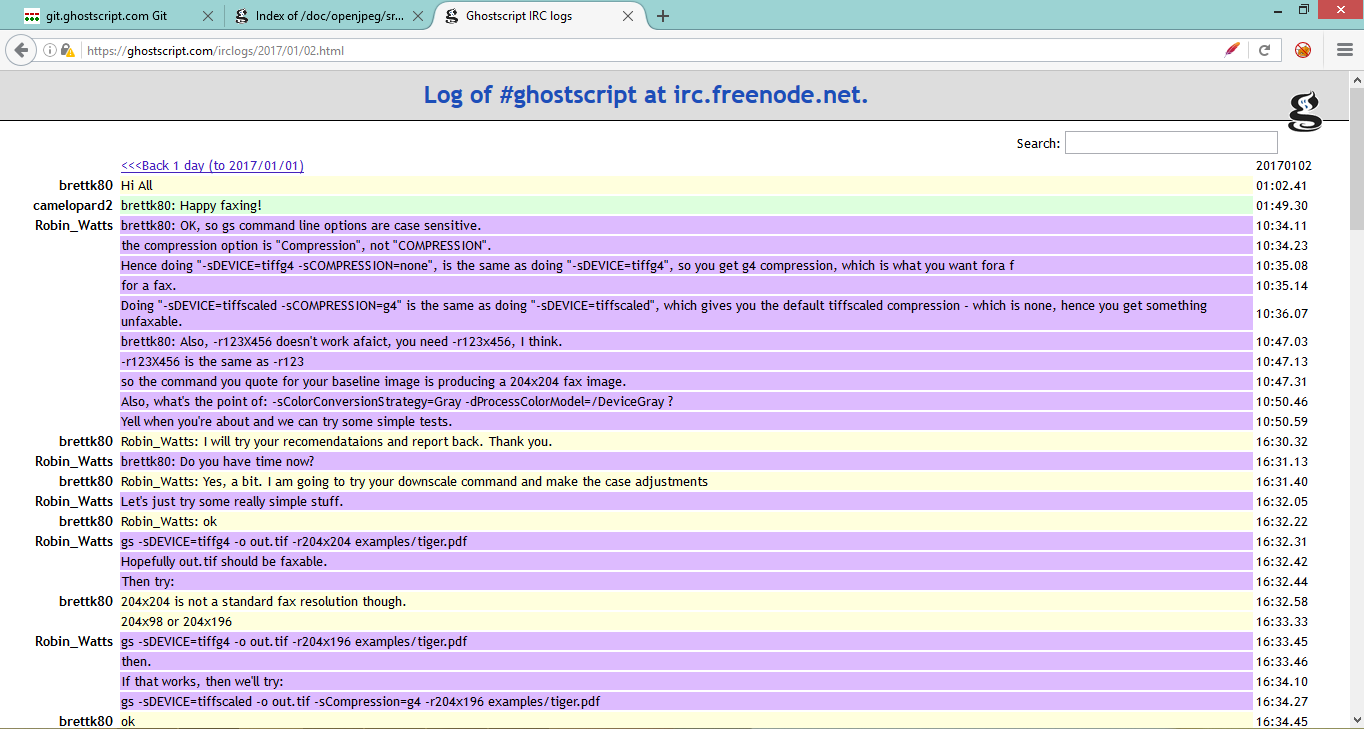 Remediation:- Access to the directories should not be allowed as it may disclose the critical information.